Page Set UP (Microsoft Word User)Margins: Top 4.2cm/Botton 4.2cm/Left 3.8cm/Right 3.8cm « Gutter 0/Gutter Position Left »Paper Size Letter/ Layout Different Odd and Ever (check)/ Different First Page (check) Header 3.5 Footer 3.214 cm5.5”Header Font 8 pt. Single SpacingOnly Book Title Italic Bold, Year, Page Range and Page number in Bold not italicSingle and Two-Phase Flows on Chemical and Biomedical Engineering, 2014, 3-19	3Chapter Heading 16 pt. Single Spacing Bold All CapsTitle Heading 18 pt. Befor/After 12 Single Spacning Bold All CapsCHAPTER 1Mesoscopic Simulation of Rarefied Gas Flow inPorous MediaAuthor Names 12 pt Befor/After 12 Single Spacing BoldAlexandros N. Kalarakis, Eugene D. Skouras and Vasilis N. Burganos*Address 10 pt Italic Befor/After 12 Single Spacing ItalicInstitute of Chemical Engineering and High Temperature Chemical Processes, Foundation for Research and Technology, Hellas, GreeceAbstract 10 pt. After 12 Single Spacing Indent left to right (.75cm)Abstract: The accurate description of flow in nano-scale pores or channels is very important for the reliable design of materials and processes in the areas of MEMS, mesoporous media, and vacuum technologies. Use of classical flow equations fails in this regime since the continuum assumption is not valid. This is due to the fact that the mean free path is comparable to the characteristic dimensions of the system, and rarefaction effects dominate the process. Such a difficulty arises notably in the intermediate Knudsen number regime (Kn=0.1 to 10), commonly referred to as the “transition” flow regime. To remedy this, slip flow conditions have been adopted in the literature, following the simple first-order approach of the velocity near the walls given by Maxwell, and extended to higher-order treatments. Alternatively, direct deterministic or stochastic atomistic and mesoscopic techniques have been employed for the flow description, which solve the Boltzmann or the Burnett equations and use kinetic theory approaches pertinent to this flow regime. A description of recent advances in simulation techniques, namely, the “continuum” slip approaches, and some direct mesoscopic techniques are presented in this chapter. Illustrative simulation results of permeability and viscosity coefficients in mesoporous media using the DSMC and LB methods are also given, followed by comparisons with classical continuum formulations.Keywords 12 pt. After 12 Single SpacingKeywords: Rarefied flow, porous media, transition regime, Direct Simulation Monte Carlo, Lattice-Boltzmann, reconstruction, fractional Brownian motion, slip flow, nanoscale pores, Knudsen number, mesoscopic methods.First Heading 12 pt. After 12 Single Spacing Bold All CapsINTRODUCTIONChapter Running Text 12 pt. After 12 Exactly 14Recent advances in microtechnology and, in particular, in microelectromechanical systems (MEMS) and nano porous media have necessitated the elucidation of flow and transport processes in small dimensions. This is also the case with several other industrial applications, which rely on low-pressure conditions, or  the molecular time and length scales are not sufficiently small compared to the characteristic macroscopic flow scales.Address correspondence should be 9 Font Before After NIL Single Spacing*Corresponding author Vasilis N. Burganos: Institute of Chemical Engineering and High Temperature Chemical Processes, Foundation for Research and Technology, Hellas, Greece; E-mail: vbur@iceht.forth.grRicardo Dias, Antonio A. Martins, Rui Lima and Teresa M. Mata (Eds) All rights reserved-© 2014 Bentham Science Publishers4  STP Flows on Chemical and Biomedical Engineering	Kalarakis et al.Figure 1: Flow regimes and governing equations.Legend Should be 9 Font Before 0 After 12 Single SpacingIn the context of this work a description of recent advances in simulation techniques, namely, the “continuum” slip approaches [1, 9], and direct mesoscopic techniques, such as the Direct Simulation Monte Carlo (DSMC) method [8, 10-12], the Information Preservation (IP) method [13-16], and the Lattice Bolzmann (LB) method [17-18], are presented. Illustrative simulation results of permeability and viscosity coefficients in mesoporous media using the  3nEquation should be Centeer Before After 12 Single Spacing Tab 14cm rightFollowing eq. (1), the Knudsen number can be expressed as(1)Kn		3 L  nLEquation should be Centeer Before After 12 Single Spacing Tab 14cm rightwhere L is a characteristic macroscopic flow dimension.(2)Several methods to simulate rarefied flows have been proposed, which fall into two main categories, namely macroscopic and microscopic approaches. The former consist of the direct solution of the Navier-Stokes equation or semi- empirical equations with appropriate boundary condition to induce the slip effect, whereas the latter consist of either direct or stochastic particle monitoring  methods using kinetic theory descriptions, such as Molecular Dynamics (MD) and Monte Carlo (MC) methods. Even though the microscopic approaches are moreMesoscopic Simulation of Rarefied Gas	STP Flows on Chemical and Biomedical Engineering 5accurate inherently, most processes involving porous media and micro-sized devices (i.e. MEMS) would require enormous CPU resources to be simulated effectively. Therefore, in order for the direct methods to be applicable in systems of micro-size, mesoscopic approaches have been introduced in this area, such as the Direct Monte Carlo Simulation (DSMC), the Information Preservation (IP), and, more recently, the Lattice Boltzmann (LB) methods. In the context of this chapter the discussion will elucidate some aspects of the macroscopic approaches and will be focused on the DSMC and the LB methods.Macroscopic ApproachSecond Heading 12 pt. After 6 Single Spacing Bold Title CaseStrictly, the continuum condition (Fig. 1) prohibits the use of the Navier-Stokes equation for non-zero Knudsen numbers. Nevertheless, by introducing slip boundary conditions, Arkilic and coworkers [9] proposed a two-dimensional scheme for rarefied flows involving the Navier-Stokes equation and a first order boundary condition, proposed by Maxwell [2] (Fig. 2), which readsu  u 2   v  3  1 Pr q  (3) v	s	wallswallu~w0	yFigure 2: Slip velocity at the wall.6  STP Flows on Chemical and Biomedical Engineering	Kalarakis et al.2    	us    	v  Kn		 .	(4) v	wallwall	The authors [12] further simplified the boundary condition in order to avoid the calculation of the 2nd order velocity derivatives that may introduce computational difficulties, to the following slip boundary conditionus  wall,	(5)where b is a parameter that “incorporates” the 2nd order derivative term and takes the value b =-1 for fully developed flow in a channel.The proposed unified model predicts mass flow rates, pressure distributions and the well-known Knudsen minimum effect, for flows in channels and tubes with reasonable accuracy compared with DSMC calculations, linearized Boltzmann equation [21] solutions and experimental data [1].P   kT / m	(19)Temperature at location y :T  y  2m   1m v2 1 u2 (20)3k  2	y	2		where  m   is the molecular mass, and  k  is the Boltzmann constant.In the DSMC treatment, boundary interactions are treated as collisions of either purely specular reflection type, purely diffuse reflection type, or a combination of specular and diffuse reflections, with specific description of the energy and momentum transfer using accommodation coefficients of the reflection behavior along the tangential and the normal directions to the walls [32].Recently, Michalis and co-workers [12] proposed an effective viscosity in order to account the rarefaction effects present at high Knudsen numbers. Using the Direct Simulation Monte Carlo method in a wide range of Knudsen number flows along a channel, they concluded that a Bosanquet-type of approximation describes very satisfactorily the Knudsen number dependence of the viscosity over the entireMesoscopic Simulation of Rarefied Gas	STP Flows on Chemical and Biomedical Engineering 7transition regime, that is, from the slip-flow to the free-molecular flow limit assuming that the system is not far from thermodynamic equilibrium conditions. The effective viscosity is obtained by assuming the following Bosanquet-type expression1e	1Bulk 1Kn(21)where μBulk is the bulk viscosity (Kn→0) and μKn corresponds to the free molecular flow (Kn→∞). A simple expression that relates the effective viscosity to the Kn is given by the expression [12] e =  	1	Bulk 1+ aKn(22)which was also suggested by Beskok and Karniadakis [1]. The parameter a is a numerical factor, which is not constant but depends on the Kn value. However, this dependence is rather weak over the majority of the transition regime, suggesting an “effective” value close to 2, as shown in [12].Mesoscopic Methods: The LB ApproachThird Heading 12 pt. After 6 Single Spacing Bold Title CaseThe lattice Boltzmann method (LBM) statistically monitors the evolution of described by the discrete Boltzmann equation, whose simplest form looks as follows [33, 34],fi (x  ei ,t 1)  fi (x,t)  i;	i  0,...,8(23)where fi is the single particle distribution function, i is the collision operator, xand t the spatial and time variables, respectively, and {ei}is the discrete velocity set on the lattice.For a two dimensional 9 speed LB model the nine unit-velocity vectors (D2Q9) are depicted in Fig. 3, and are defined below [33, 34]:e0  0, 0(24)e    cos i 1 , sin i 1 	;i  1,..., 4(25)i		2	2		8  STP Flows on Chemical and Biomedical Engineering	Kalarakis et al.e  	2  cos i  5    , sin i  5    	;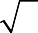 i  5,...,8(26)i		2	4	2	4 	6	3	52	17	4	8Figure 3: Velocity vectors on a lattice cell.Introducing the single relaxation parameter τ [35] the collision operator can be approximated by the following expression [33, 34]:f  f eq     i	i ;	i  0,...,8(27)iwheref eq is the equilibrium distribution function (EDF). The EDF is expandedaround the local velocity [35-38] as follows:f eq  w  11 (e  υ) 1 (e  υ)2 1  2  ;i	i c2	i2c4	i2c2		s	s	s	w   40	9;	wi 1 , i  1,.., 4	; 9wi  36 ,i  5,..,8(28)In the above equilibrium distribution function the speed of sound iscs  	(29)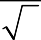 The local density and velocity of the LB particles are given by the following summations: (x, t)   f (x, t)   f eq (x, t)i	i(30)Mesoscopic Simulation of Rarefied Gas	STP Flows on Chemical and Biomedical Engineering  9υ(x, t)   f (x, t)e    f eq (x, t)e	(31)i	i		i	i i		iThe Navier-Stokes equation can be recovered from the LB equations using the Chapman-Enskog expansion [30, 39, 40]. The mass and momentum balance equations derived from equations (23)-(31) are:    υ  0t υ  υυ  P  2υ  O 3t(32)(33)In the LB method the dimensionless mean free path and relaxation parameter are related to their dimensional quantities through   x , t   t(35)where  x  is a reference (if more than one) lattice spacing and  t  is the time thatis required for a fluid particle to travel this distance.During a time interval equal to the relaxation time, t    , the particles with meanspeed  c        travel a distance equal to the mean free path    . Therefore, a way toexpress the mean free path is [48]:  c t c  x(36)The speed of sound ( cs ) through the fluid is given fromc2    P (37)s			Sthat is,cs   (38)Combination of equations (37) and (38) gives for the mean thermal speed:10  STP Flows on Chemical and Biomedical Engineering	Kalarakis et al.(39)sUsing the node-to-node particle speed as reference speed, we getc  c x(40)s	s  tThe dimensionless speed of sound is a known quantity that depends on the prescribed spatial discretization and the specific lattice that is used. For instance,boundary condition can be altered according to the value of  (=1 corresponds to no-slip boundary condition and =0 to free slip and, eventually, to plug flow). In what follows the 1st order value presented in the previous paragraph (=0.4658) is used.1.11.00.90.80.70.60.50.40.0	0.2	0.4	0.6	0.8	1.0yFigure 4: Gas flow velocity profile at a cross section inside a tube LB method for Kn=0.194 (bottom line), and Kn=0.388 (top line).In Fig. 4 the cross-section velocity profiles and the slip length are presented for two Knudesn numbers, namely, Kn=0.194 and Kn=0.388. The slip length appearsMesoscopic Simulation of Rarefied Gas	STP Flows on Chemical and Biomedical Engineering 11to increase by 50% upon doubling the Kn value. The cross-section velocity profiles in a channel are depicted in Fig. 5 for Kn=0.388, using the DSMC method, the LB method with Kn-dependent gas viscosity, and a standard numerical solution to the NS equation assuming no-slip at the wall. Fig. 6 presents the dimensionless relative pressure along the tube, i.e., its deviation from linearity, defined as:p* p  plinear poutlet  p   p inlet    pinlet   poutlet  x  Lpoutlet(46)Even though the rarefied LB model results compare satisfactorily with the DSMC ones for low Knudsen numbers (Kn<0.2), the LBM seems to fail to reproduce the DSMC data at intermediate or higher Knudsen numbers. In order to extend the validity of the rarefied LBM to intermediate and higher Kn a modification that relates the fluid viscosity to the Knudsen number has to be employed. To this end the effective viscosity that was recently proposed [12], and presented previously can be adopted in the LBM. Therefore, a modified Kn can be obtained that will render the LB more accurate as it takes into account the rarefaction effect over the entire flow regime. The correct prescription of the viscosity in the LB model is of tremendous importance in cases of flow in porous media, where more than one flow regime may be present across different subregions of the medium (Table 1).1.2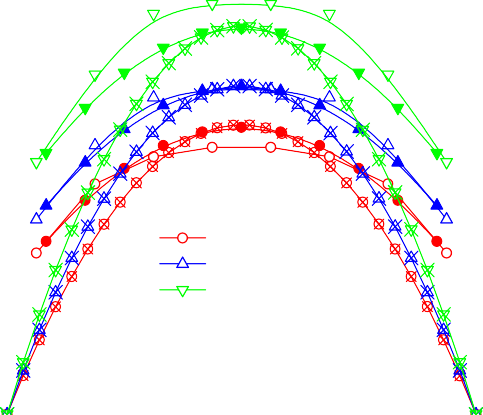 1.00.80.60.40.20.00.0	0.2	0.4	0.6	0.8	1.0y/HFigure 5: Gas (N2) flow velocity profiles at characteristic cross-sections inside a tube (at L/4, L/2, 3L/4 from the entrance) obtained using the mesoscopic DSMC and LB methods, and the “macroscopic” NS (with no-slip BC) method, for Knout = 0.388. The magnitude of the velocity at the middle of the tube (L/2, H/2) was used for reduction.12  STP Flows on Chemical and Biomedical Engineering	Kalarakis et al.Table 1: Negative styles of management (SO) (Lapidus, 2002)Flow in a Porous MediumForth Heading 12 pt. After 6 Single Spacing Bold Italic Underlined Title CaseThe porous structures examined here were reconstructed with the Fractional Brownian Motion method [56], in which the Hurst exponent allows the adjustment of the degree of the local correlation of the structure. Figs 7-8 present indicative calculation results in a porous medium with porosity ε=0.7 and Hurst exponent H=4, obtained using the DSMC and LBM mesoscopic techniques, and the conventional NS solution in the same locations. More specifically, indicative streamlines in a typical part of the porous sample are displayed at several  Knudsen numbers in Fig. 7, while comparison of the mean field values is given in Fig. 8, where the dependence of the superficial velocity on the rarefaction effects is apparent.The need to describe rarefied flows in a variety of applications that involve micro, and nanoscale pores or channels has stimulated the development of a multitude of theoretical and numerical methodologies. A comparison of the predictions of the mesoscopic approaches with those of the Navier-Stokes formulation complemented by a non-slip flow condition revealed that the latter can be safely employed for very small Knudsen number obtained using the DSMC and LBM mesoscopic techniques, and the conventional NS solution in the same locations. More specifically, indicative streamlines in a typical part of the porous sample are displayed at several Knudsen numbers in Fig. 7, while comparison values only. The DSMC method was used to determine the flow field in different types of porous media and processes.Mesoscopic Simulation of Rarefied Gas	STP Flows on Chemical and Biomedical Engineering 13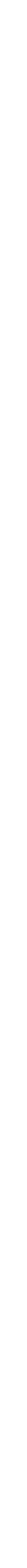 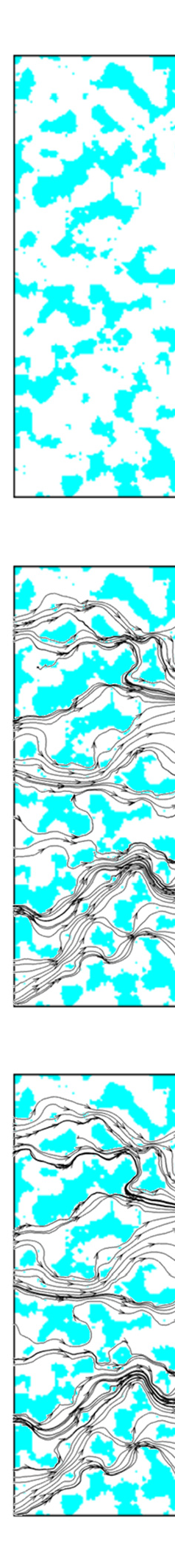 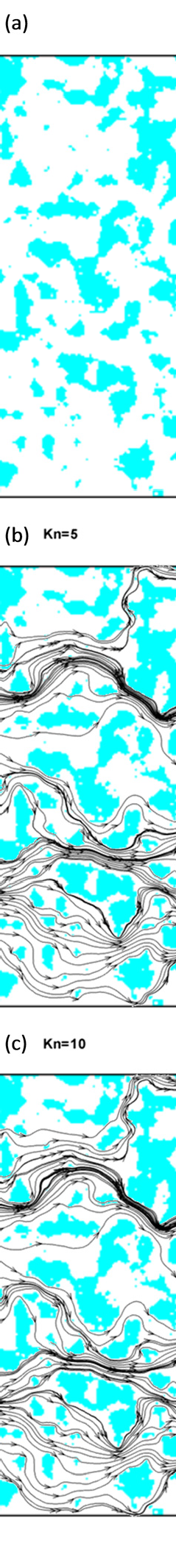 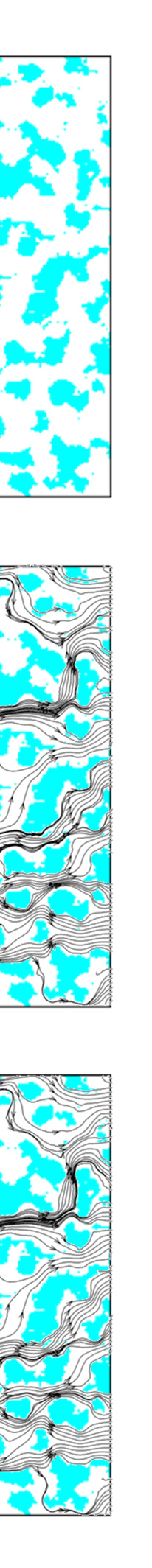 Figure 7: Gas (N2) flow patterns in a tortuous reconstructed (FBM) porous medium (ε=0.7, Η=0.4) for (a) Knout=0.5, (b) Knout=5, and (c) Knout=10, using DSCM methods. Streamlines end at equidistant positions along the exit face.14  STP Flows on Chemical and Biomedical Engineering	Kalarakis et al.3.02.52.01.51.00.50.00.1	1	10outFigure 8: Mean superficial velocity at elevated Kn numbers at the outlet of a porous medium (reconstructed with FBM, ε=0.7, Η=0.4).CONCLUDING REMARKSThe need to describe rarefied flows in a variety of applications that involve micro, and nanoscale pores or channels has stimulated the development of a multitude of theoretical and numerical methodologies. A comparison of the predictions of the mesoscopic approaches with those of the Navier-Stokes formulation complemented by a non-slip flow condition revealed that the latter can be safely employed for very small Knudsen number values only. The DSMC method was used to determine the flow field in different types of porous media and processes.CONFLICT OF INTERESTNone DeclareACKNOWLEDGEMENTNone DeclareMesoscopic Simulation of Rarefied Gas	STP Flows on Chemical and Biomedical Engineering 15REFERENCESReferences Font Size 9 pt. Before/After (NIL) Single SpacingFor eBooks in biomedical disciplines, references must be listed in the numerical system (Vancouver), for chemistry and related disciplines in the ACS style, for engineering and ancillary disciplines the IEEE style of references, APA style for social and behavioral sciences and Harvard Style for  health sciences disciplines. References in Vancouver, ACS and IEEE style should be numbered sequentially [in square brackets] in the text and listed in the same numerical order in the reference section. The reference numbers must be finalized and the bibliography must be fully formatted before submission.Vancouver StyleSee below few examples of references listed in the correct Vancouver style:References Font Size 9 pt. Before/After (NIL) Single SpacingAnderson SJ, Lenburg M, Landau NR, Garcia JV. The cytoplasmic domain of CD4 is sufficient for  its down-regulation from the cell surface by human immunodeficiency virus type 1 Nef. J Virol 1994; 68: 3092-01.Banda NK, Bernier J, Kurahara DK, et al. Crosslinking CD4 by human immunodeficiency virus gp120 primes T cells for activation induced apoptosis. J Exp Med 1992; 176: 1099-06.Watkins JC. Twenty-five Years of Excitatory Amino Acid Research. In: Roberts PJ, Storm-Mathisen J, Bradford H, Eds. Excitatory Amino Acids. Chichester, MacMillan Press, 1986; pp. 1-39.O’ connor CC, Wen LM, Rissel CE, Shaw M. Sexual Behaviour and Risk in Vietnamese Men living in Metropolitan Sydney. Sex Transm Infect. Sydney, Australia 2006.Crandell KA, Ed. The Evolution of HIV. Baltimore: Johns Hopkins Press 1999; pp. 3-4.Schleyer TK, Teasley SD, Bhatnagar R. Comparative case study of two biomedical research collaboratories, Los Angeles, California: USA 2001; pp. 166-9.Ippolito G, Comandini VU, Nicastri E. The legal proceeding on the use of genotypic assays for the detection of HIV antiretroviral resistance, National Institute for Infectious Diseases, Rome: Italy 2003Diana MG, Sandra EMD, Ramyani G, Pat AT, Catherine SP. Factors affecting uptake of antenatal HIV testing in London: Result of multicentre study 1998. BMJ [serial on the Internet]. 1998 Jan 24. Available from: http://www.bmj.com/cgi/content/full/316/7127/259ACS StyleReferences Font Size 9 pt. Before/After (NIL) Single SpacingSee below few examples of references listed in the correct ACS style:Banner, D. W.; Harvary, P. Crystallographic analysis at 3.0-A resolution of the binding to human thrombin of four active site-directed inhibitors. J. Biol.Chem., 1991, 266, 20085-20093.Crabtree, R.H. The Organometallic Chemistry of the Transition Metals, 3rd ed.; Wiley & Sons: New York, 2001.Wheeler, D.M.S.; Wheeler, M.M. In: Studies in Natural Products Chemistry; Atta-ur-Rahman, Ed.; Elsevier Science B. V: Amsterdam, 1994; Vol. 14, pp. 3-46.Jakeman, D.L.; Withers, S.G.E. In: Carbohydrate Bioengineering: Interdisciplinary Approaches, Proceedings of the 4th Carbohydrate Bioengineering Meeting, Stockholm, Sweden, June 10-13, 2001; Teeri, T.T.; Svensson, B.; Gilbert, H.J.; Feizi, T., Eds.; Royal Society of Chemistry: Cambridge, UK, 2002; pp. 3-8.National Library of Medicine. Specialized Information Services: Toxicology and Environmental Health. http://sis.nlm.nih.gov/Tox/ToxMain.html (accessed May 23, 2004).Hoch, J.A.; Huang, S. Screening methods for the identification of novel antibiotics. US 20006043045. 2000.Kirby, C.W. PhD Thesis. Title, University of Waterloo, 2000.16  STP Flows on Chemical and Biomedical Engineering	Kalarakis et al.IEEE StyleSee below few examples of references listed in the correct IEEE style:References Font Size 9 pt. Before/After (NIL) Single SpacingG. Liu, K.Y. Lee, and H.F. Jordan, "TDM and TWDM de Bruijn networks and shufflenets for optical communications", IEEE Trans. Comp., vol. 46, pp. 695-701, June 1997.U.J. Gelinas, Jr., S.G. Sutton, and J. Fedorowicz, Business processes and information technology. Cincinnati: South Western/Thomson Learning, 2004.D. Sarunyagate, Ed., Lasers. New York: McGraw-Hill, 1996.N. Osifchin and G. Vau, “Power considerations for the modernization of telecommunications in Central and Eastern European and former Soviet Union (CCE/FSU) countries”, in Second International Telecommunication Energy Special Conference Special Conference, 1997, pp. 9-16.K. Kimura and A. Lipeles, "Fuzzy controller component", U.S. Patent 14,860,040, December 14, 1996.H. Zhang, "Delay-insensitive networks," M.S. thesis, University of Waterloo, Waterloo, ON, Canada, 1997.L. Bass, P. Clements, and R. Kazman. Software Architecture in Practice, 2nd ed. Reading, MA: Addison Wesley, 2003. [E book] Available: Safari eBook.P. H. C. Eilers and J. J. Goeman, "Enhancing scatterplots with smoothed densities", Bioinformatics, vol. 20, no. 5, pp. 623-628, March 2004. [Online] Available: www.oxfordjournals.org. [Accessed Sept. 18, 2004].Harvard StyleSee below few examples of references listed in the correct Harvard style:References Font Size 9 pt. Before/After (NIL) Single SpacingBook:Flexer, RW, Baer, RM, Luft, P & Simmons, TJ (2008), Transition planning for secondary students with disabilities, 3rd ed., Pearson, Upper Saddle River, New Jersey.Long, PE (Ed.) (1991), A collection of current views on nuclear safety, Penguin, Harmondsworth. Morton, JS (1984), Wind power: an overview, 2nd edn, Melbourne University Press, Melbourne.North, D (1980), 'Energy use at home', In: S Scott & N Peel (Eds.), Energy conservation, Academic Press, London.Oppenheim, PL (1981), 'Power politics', Journal of Power Engineering, 1,3,19-26, quoted in Strong, K 1985, Advances in power engineering, Springer-Verlag, Berlin, p. 70Culotta, E (2008), 'Hobbit skull suggests a separate species', Science Now, no. 677, p. 2.Trump, A (1986), 'Power play', Proceedings of the third annual conference, International Society of Power Engineers, Houston Texas, pp. 40-51.Cookson, AH (1985), Particle trap for compressed gas insulated transmission systems, US Patent 4554399. Exelby, HRA (1997), ‘Aspects of gold and mineral liberation’, PhD thesis, University of Queensland,Brisbane.Weibel, S (1995), ‘Metadata: the foundations of resource description’, D-lib Magazine, viewed 7 January (1997), <http://www.dlib.org/dlib/July95/07weibel.html>.Simpson, A (2008), 'Voluntary disclosure of advertising expenditure', Journal of Accounting, Auditing & Finance, 23,3,403-36, viewed 19 August 2008, EBSCOhost MegaFILE Premier, Business Source Premier, item: AN33064758.Watts, MJ & Mitchell, W (2008), 'Wages and wage determination in 2007', Journal of Industrial Relations, 399-416.Raunik, A & Fields, S (2008), 'Getting edgy: the journey of Web 2.0 as an engagement tool', Beyond the  hype 2008: Web 2.0, Australian Library and Information Association, Brisbane, viewed 21 August 2008, <http://archive.alia.org.au/groups/quill/presentations/raunik.presentation>.Gould, SJ (2000), 'More things in Heaven and Earth', In: H Rose & S Rose (Eds.), Alas, poor Darwin: arguments against evolutionary psychology , Harmony Books, New York, viewed 17 January 2005,<http://ezproxy.usq.edu.au/login?url=http://site.ebrary.com/lib/unisouthernqld/Doc?id=10015543>.Mesoscopic Simulation of Rarefied Gas	STP Flows on Chemical and Biomedical Engineering 17APA Style:See below few examples of references listed in the correct APA style:References Font Size 9 pt. Before/After (NIL) Single SpacingBooks:Bernstein, D. K., & Tiegerman, E. (1989). Language and communication disorders in children (2nd ed.).Columbus, OH: Merill.Rosenthal, R. (1987). Meta-analytical procedures for social research (Rev. ed.). Newbury Park, CA: Sage. Pressley, M. & Brainerd, C. J. (Eds.). (1985). Cognitivelearning and memory in children. New York:Springer-Verlag.DOCTORAL AND MASTER'S THESES (UNPUBLISHED)Swinton, M. A. (1984). Family stress in phenylketonuria.Unpublished master’s thesis, University of Auckland, N.Z.Bergmann, I. (1997). Attention Deficit Disorder. In The new encyclopedia Britannica (Vol. 26, pp. 501-508).Chicago: Encyclopedia Britannica.Rice, D. N., Houston, I. B. & Lyon, I. C. T. (1983). Transient neonatal tyrosinemia. In H. Naruse & M. Irie (Eds.), Proceedings of the International Symposium on Neonatal Screening for Inborn Errors of Metabolism (pp. 306-310). Amsterdam: Excerpta Medica.Schatz, B. R. (1998). Learning to learn. [Review of the book The learner’s guide]. Magpies, 23 (3), p. 12. American Psychological Association. (2008). HIV Office on Psychology Education (HOPE). Retrieved June24, 2008, from http://www.apa.org/pi/aids/hope.htmlKawasaki, J. L. & Raven, M.R. (1995, May 2). Computer- administered surveys in extension Journal of Extension, 33(3), 252-255. Retrieved November 20, 2000, from http://journals.apa.org/prevention/volume3/pre0030001a.htmlBeulig, A. & Fowler, J. (2008, April). Fish on prozac: Effect of serotonin reuptake inhibitors on cognition in goldfish [Electronic version]. Behavioral Neuroscience, 122(2), 426-432.Burton, R. (1832). The anatomy of melancholy. Retrieved from http://etext.library.adelaide.edu.au/b/burton/robert/melancholy/McClain, M. & Roth. J. D. (1999). Schaum's quick guide to writing great essays. Retrieved from ebrary database.Book reviews:Morris, S. (2008). Henry Giroux - urgently necessary and necessarily urgent: An essay review [Review of the book Against the terror of neoliberalism: politics beyond the age of greed]. Education Review, 11(3). Retrieved fromNavier-Stokes EquationNavier-Stokes EquationNavier-Stokes EquationBurnett EquationEulerNo-slipSlipBurnett EquationFlowAttributesRepressive SOMDistrusting SOMIndifferent SOMMethod of workAggressiveness.Accent on control.People are like mechanisms.MottoFind guilty people and punish them! Do not enter without an order!I do not trust people, even myself.Follow orders and instructions.Dominating characteristics of emotional intellectExpose weaknesses of employees. Suppress their will.Mania of searching for enemies.Lack of empathy.Optimal conditions for workCatastrophes, wars.Special organizations.Preparing enterprise for bankruptcy.Influence on organizational climateDestructive.Destructive.Marsh-creating.